30 марта 2015 годаПРОТОКОЛ совместного заседания комитетов Городской Думы Петропавловск-Камчатского городского округа ПОВЕСТКА ДНЯ: 	О принятии решения о внесении изменений в Решение Городской Думы Петропавловск-Камчатского городского округа от 17.12.2014 № 276-нд 
«О бюджете Петропавловск-Камчатского городского округа на 2015 год 
и плановый период 2016-2017 годов».Разное.СЛУШАЛИ по повестке дня: Слыщенко К.Г.РЕШИЛИ: Дополнить проект повестки дня следующими вопросами:- Об официальных символах Петропавловск-Камчатского городского округа.- О создании рабочей группы по разработке проекта решения Городской Думы Петропавловск-Камчатского городского округа «Об установлении коэффициента, устанавливающего зависимость арендной платы от фактического использования земельного участка в Петропавловск-Камчатском городском округе».- О принятии решения о признании утратившим силу Решения Городской Думы Петропавловск-Камчатского городского округа от 03.03.2015 № 301-нд 
«О внесении изменений в Решение Городской Думы Петропавловск-Камчатского городского округа от 27.12.2013 № 164-нд «О порядке создания условий для обеспечения жителей Петропавловск-Камчатского городского округа услугами связи, общественного питания, торговли и бытового обслуживания».- О принятии решения о приостановлении действия отдельных положений Решения Городской Думы Петропавловск-Камчатского городского округа 
от 03.03.2015 № 299-нд «О внесении изменений в Решение Городской Думы Петропавловск-Камчатского городского округа от 27.06.2012 № 510-нд «О порядке регулирования отношений, связанных с размещением рекламных конструкций на территории Петропавловск-Камчатского городского округа»;- О принятии решения о внесении изменений в Устав Петропавловск-Камчатского городского округа.Голосовали: «за» - единогласно.СЛУШАЛИ: по первому вопросу повестки дня: «О принятии решения 
о внесении изменений в Решение Городской Думы Петропавловск-Камчатского городского округа от 17.12.2014 № 276-нд «О бюджете Петропавловск-Камчатского городского округа на 2015 год и плановый период 2016-2017 годов» – Чубкову О.С.ВЫСТУПАЛИ: Агеев В.А., Кирносенко А.В., Комиссаров В.В., Мечетин С.И., Новиков А.А., Рекунова О.В., Смирнов С.И., Стуков А.Ю., Тарасик Э.П., Тараканова Т.В., Ткаченко Т.В., Чеботарев К.Ю., Заслушав докладчика и обсудив поступившие предложения по данному вопросу, члены комитетов Городской Думы (далее – Комитеты) РЕШИЛИ: В целях дополнительного изучения указанного вопроса, рекомендовать Комитету по управлению имуществом администрации Петропавловск-Камчатского городского округа пригласить и заслушать на 30-ой сессии Городской Думы представителей МУП «ЛОТОС-М» и МУП «Управление механизации и автомобильного транспорта»;Рекомендовать директору МУП «ЛОТОС-М» направить в Городскую Думу Петропавловск-Камчатского городского округа информацию о сумме и причинах образовавшейся задолженности «Специализированная фабрика-прачечная» МУП «Лотос-М» за 2014 и 2015 год.Голосовали: «за» - единогласно.3. Одобрить проект правового акта и рекомендовать Городской Думе принять правовой акт в целом.Голосовали: «за» - 11, «против» - 2, «воздержался» - 5.СЛУШАЛИ: по второму вопросу повестки дня: «Об официальных символах Петропавловск-Камчатского городского округа» - Кирносенко А.В.Заслушав докладчика и обсудив поступившие предложения по данному вопросу, члены Комитетов РЕШИЛИ: информацию принять к сведению.Голосовали: «за» - единогласно.СЛУШАЛИ: по третьему вопросу повестки дня: «О создании рабочей группы по разработке проекта решения Городской Думы Петропавловск-Камчатского городского округа «Об установлении коэффициента, устанавливающего зависимость арендной платы от фактического использования земельного участка в Петропавловск-Камчатском городском округе» -  
Чеботарева К.Ю.ВЫСТУПАЛИ: Катрук Т.О., Кирносенко А.В., Слыщенко К.Г.Заслушав докладчика и обсудив поступившие предложения по данному вопросу, члены Комитетов РЕШИЛИ: одобрить проект правового акта и рекомендовать Городской Думе принять правовой акт в целом.Голосовали: «за» - единогласно.СЛУШАЛИ: по четвертому вопросу повестки дня: «О принятии решения о признании утратившим силу Решения Городской Думы Петропавловск-Камчатского городского округа от 03.03.2015 № 301-нд «О внесении изменений в Решение Городской Думы Петропавловск-Камчатского городского округа от 27.12.2013 № 164-нд «О порядке создания условий для обеспечения жителей Петропавловск-Камчатского городского округа услугами связи, общественного питания, торговли и бытового обслуживания» – Гаврилову Н.И.Заслушав докладчика и обсудив поступившие предложения по данному вопросу, члены Комитетов РЕШИЛИ: одобрить проект правового акта и рекомендовать Городской Думе принять правовой акт в целом.Голосовали: «за» - единогласно.СЛУШАЛИ: по пятому вопросу повестки дня: «О принятии решения о приостановлении действия отдельных положений Решения Городской Думы Петропавловск-Камчатского городского округа от 03.03.2015 № 299-нд «О внесении изменений в Решение Городской Думы Петропавловск-Камчатского городского округа от 27.06.2012 № 510-нд «О порядке регулирования отношений, связанных с размещением рекламных конструкций на территории Петропавловск-Камчатского городского округа» - Гаврилову Н.И.Заслушав докладчика и обсудив поступившие предложения по данному вопросу, члены Комитетов РЕШИЛИ: одобрить проект правового акта и при условии включения данного вопроса в повестку дня 30-ой сессии Городской Думы рекомендовать Городской Думе принять правовой акт в целом.Голосовали: «за» - единогласно.СЛУШАЛИ: по шестому вопросу повестки дня: «О принятии решения о внесении изменений в Устав Петропавловск-Камчатского городского округа» - Кирносенко А.В., Слыщенко К.Г.Заслушав докладчика и обсудив поступившие предложения по данному вопросу, члены Комитетов РЕШИЛИ: информацию принять к сведению.Голосовали: «за» - единогласно.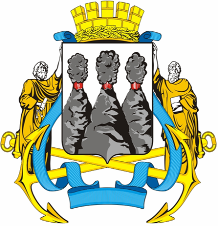 ГОРОДСКАЯ ДУМАПЕТРОПАВЛОВСК-КАМЧАТСКОГОГОРОДСКОГО ОКРУГАКОМИТЕТ ПО БЮДЖЕТУ. Петропавловск-Камчатский, ул. Ленинская, д. 14, тел./факс (8-4152) 42-52-29, www.dumapk.ru, duma@dumapk.ru. Петропавловск-Камчатский, ул. Ленинская, д. 14, тел./факс (8-4152) 42-52-29, www.dumapk.ru, duma@dumapk.ruПредседательствовал:Председательствовал:Председательствовал:Слыщенко К.Г.-Глава Петропавловск-Камчатского городского округа, исполняющий полномочия председателя Городской Думы Петропавловск-Камчатского городского округа (далее – Городская Дума), председатель Комитета по бюджету.Присутствовали члены комитетов:Присутствовали члены комитетов:Присутствовали члены комитетов:Агеев В.А.-заместитель председателя Городской Думы, председатель Комитета Городской Думы по молодежной политике, культуре, спорту и туризму, депутат Городской Думы по избирательному округу № 5;Долгунков А.А.Илюшин А.В.Катреча Н.К.---член Комитета Городской Думы по городскому                            и жилищно-коммунальному хозяйству, член Комитета Городской Думы по молодежной политике, спорту                           и туризму, член Комитета Городской Думы                                по собственности, земельным отношениям, предпринимательству и инвестициям, депутат Городской Думы по единому муниципальному избирательному округу;член Комитета Городской Думы по социальной политике, депутат Городской Думы по единому муниципальному избирательному округу;член Комитета Городской Думы по социальной политике, депутат Городской Думы по избирательному округу № 4;Кирносенко А.В.Комиссаров В.В.Лесков Б.А.Мечетин С.И.----заместитель председателя Городской Думы, председатель Комитета Городской Думы по местному самоуправлению и межнациональным отношениям; заместитель председателя Комитета по бюджету, заместитель председателя Комитета по городскому и жилищно-коммунальному хозяйству; депутат Городской Думы по избирательному округу № 5;член Комитета Городской Думы по бюджету, депутат Городской Думы по избирательному округу                                     № 6;депутат Городской Думы по единому муниципальному избирательному округу, член Комитета Городской Думы по молодежной политике, член Комитета Городской Думы по городскому и жилищно-коммунальному хозяйству;заместитель председателя Городской Думы, председатель Комитета Городской Думы по городскому и жилищно-коммунальному хозяйству, депутат Городской Думы по избирательному округу № 3;Наумов А.Б.Огий О.Г.--член Комитета Городской Думы по городскому и жилищно-коммунальному хозяйству депутат Городской Думы по избирательному округу № 2;член Комитета Городской Думы по социальной политике, депутат Городской Думы по единому муниципальному избирательному округу;Сароян С.А.Сабуров А.Г.Смирнов С.И.Стуков А.Ю.Тимофеев Д.Р.Ткаченко Т.В.------член Комитета Городской Думы по бюджету,                           член Комитета Городской Думы по собственности, земельным отношениям, предпринимательству                            и инвестициям, депутат Городской Думы                                     по избирательному округу № 7;член Комитета Городской Думы по городскому                           и жилищно-коммунальному хозяйству, депутат Городской Думы по единому муниципальному избирательному округу;заместитель председателя Городской Думы, председатель Комитета по социальной политике; член Комитета Городской Думы по бюджету;член Комитета Городской Думы по бюджету,                           член Комитета Городской Думы по городскому                             и жилищно-коммунальному хозяйству, депутат Городской Думы по избирательному округу № 8;член Комитета Городской Думы по городскому                           и жилищно-коммунальному хозяйству, член Комитета Городской Думы по молодежной политике, спорту                              и туризму, член Комитета Городской Думы                                  по собственности, земельным отношениям, предпринимательству и инвестициям, депутат Городской Думы по единому муниципальному избирательному округу;заместитель председателя Комитета Городской Думы                      по социальной политике, депутат Городской Думы                       по избирательному округу № 8;Шуваев Ю.И.Чеботарев К.Ю.--член Комитета Городской Думы по бюджету,                            член Комитета Городской Думы по городскому                            и жилищно-коммунальному хозяйству, депутат Городской Думы по единому муниципальному избирательному округу;председатель Комитета Городской Думы                                     по собственности, земельным отношениям, предпринимательству и инвестициям, депутат Городской Думы по избирательному округу № 7.Отсутствовали:Воровский А.В.Гнездилов Д.А.Калашников В.Ю.---член Комитета Городской Думы по городскому                         и жилищно-коммунальному хозяйству, член Комитета Городской Думы по молодежной политике, культуре, спорту и туризму, депутат Городской Думы по единому муниципальному избирательному округу;член Комитета Городской Думы по молодежной политике, культуре, спорту и туризму, член Комитета Городской Думы по социальной политике, депутат Городской Думы по единому муниципальному избирательному округу;член Комитета Городской Думы по городскому                        и жилищно-коммунальному хозяйству, член Комитета Городской Думы по молодежной политике, спорту                       и туризму, член Комитета Городской Думы                                    по собственности, земельным отношениям, предпринимательству и инвестициям, депутат Городской Думы по единому муниципальному избирательному округу;Камгазов А.М.Кнерик В.А.--член Комитета Городской Думы по городскому                            и жилищно-коммунальному хозяйству, член Комитета Городской Думы по молодежной политике, спорту                        и туризму, член Комитета Городской Думы                                  по собственности, земельным отношениям, предпринимательству и инвестициям, депутат Городской Думы по избирательному округу № 4;член Комитета Городской Думы по местному самоуправлению и межнациональным отношениям,                   член Комитета Городской Думы по собственности, земельным отношениям, предпринимательству                               и инвестициям, депутат Городской Думы по единому муниципальному избирательному округу;Мелехин В.Э.-член Комитета Городской Думы по бюджету,                          член Комитета Городской Думы по городскому                           и жилищно-коммунальному хозяйству, депутат Городской Думы по избирательному округу № 3;Питерский А.А.Рыкова И.В.Смагина Л.И.---член Комитета Городской Думы по собственности, земельным отношениям, предпринимательству                            и инвестициям, депутат Городской Думы                                      по избирательному округу № 1;заместитель председателя комитета Городской Думы                    по социальной политике, депутат Городской Думы                      по единому муниципальному избирательному округу;член Комитета Городской Думы по молодежной политике, культуре, спорту и туризму, депутат Городской Думы по единому муниципальному избирательному округу;Тамбовская Я.Т.-заместитель председателя Комитета Городской Думы                  по социальной политике, депутат Городской Думы                      по единому муниципальному избирательному округу;Федоров Д.С.-член Комитета Городской Думы по социальной политике, депутат Городской Думы по единому муниципальному избирательному округу.Приглашенные:Брызгин К.В.Батареев В.А.Владарский С.В.Гаврилова Н.И.Заздравных Ю.О.Задорожняя Э.О.------Заместитель Главы администрации Петропавловск-Камчатского городского округа - руководитель Аппарата администрации Петропавловск-Камчатского городского округа;советник председателя Городской Думы;директор муниципального унитарного предприятия Петропавловск-Камчатского городского округа
«ЛОТОС-М» (далее – МУП ЛОТОС-М);заместитель начальника Управления по взаимодействию с субъектами малого и среднего предпринимательства администрации Петропавловск-Камчатского городского округа;заместитель начальника Управления по взаимодействию с субъектами малого и среднего предпринимательства администрации Петропавловск-Камчатского городского округа – начальник отдела правового обеспечения и рекламы;начальник правового отдела Аппарата администрации Петропавловск-Камчатского городского округа;Иванков Т.П.Катрук Т.О.Лыскович В.В.Новиков А.А.Рекунова О.В.Тарасик Э.П.------консультант отдела аппарата Городской Думы                                         по организационно-правовому обеспечению органов Городской Думы и депутатских объединений;заместитель руководителя аппарата Городской Думы – начальник юридического отдела;руководитель аппарата Городской Думы;председатель  Контрольно-счетной палаты Петропавловск-Камчатского городского округа;аудитор Контрольно-счетной палаты Петропавловск-Камчатского городского округа;исполняющий обязанности аудитора  Контрольно-счетной палаты Петропавловск-Камчатского городского округа;Тараканова Т.В.-исполняющая обязанности председателя Комитета по управлению имуществом администрации Петропавловск-Камчатского городского округа;Труш  О.Г.Чубкова О.С.--советник информационного отдела аппарата Городской Думы;заместитель Главы администрации Петропавловск-Камчатского городского округа – руководитель Департамента финансов администрации Петропавловск-Камчатского городского округа.Глава Петропавловск-Камчатского городского округа, исполняющий полномочия председателя Городской Думы Петропавловск-Камчатского городского округа, председатель Комитета округа по бюджетуК.Г. Слыщенко